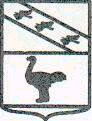 Администрация  города  ЛьговаКурской областиПОСТАНОВЛЕНИЕ                   от 11 февраля 2021 г. N 151ОБ УТВЕРЖДЕНИИ АНТИКОРРУПЦИОННОЙ ПРОГРАММЫ"ПЛАН ПРОТИВОДЕЙСТВИЯ КОРРУПЦИИ В ГОРОДЕ ЛЬГОВЕ КУРСКОЙ ОБЛАСТИНА 2021 - 2023 ГОДЫ"Во исполнении постановления Администрации Курской области от 16.12.2020 №1307-па «Об утверждении областной антикоррупционной программы «План противодействия коррупции в Курской области на 2021 – 2023 годы» и в целях реализации Федерального закона от 25 декабря 2008 года N 273-ФЗ "О противодействии коррупции" и Закона Курской области от 11 октября 2008 года N 85-ЗКО "О противодействии коррупции в Курской области" Администрация города Льгова Курской области постановляет:1. Утвердить прилагаемую антикоррупционную программу "План противодействия коррупции в городе Льгове Курской области на 2021 - 2023 годы".2. Структурным подразделениям Администрации города Льгова Курской области обеспечить реализацию антикоррупционной программы "План противодействия коррупции в городе Льгове Курской области на 2021 - 2023 годы".3. Контроль за исполнением настоящего постановления возложить на заместителя Главы Администрации города Льгова Курской области Ю.Г. Гапеева.4. Постановление вступает в силу со дня официального опубликования и распространяется на правоотношения возникшие с 1 января 2021 года.          Врио Главы города Льгова                                                    А.Е.СавенковУтвержденапостановлениемАдминистрации города Льгова Курской областиот 11 февраля 2021 г. N 151 АНТИКОРРУПЦИОННАЯ ПРОГРАММА"ПЛАН ПРОТИВОДЕЙСТВИЯ КОРРУПЦИИ В ГОРОДЕ ЛЬГОВЕ КУРСКОЙ ОБЛАСТИНА 2021 - 2023 ГОДЫ"ПАСПОРТ  антикоррупционной программы"План противодействия коррупции в городе Льгове Курской областина 2021 - 2023 годы"Приложениек антикоррупционной программе"План противодействия коррупциив городе Льгове Курской области на 2021 - 2023 годы"ПЕРЕЧЕНЬМЕРОПРИЯТИЙ АНТИКОРРУПЦИОННОЙ ПРОГРАММЫ"ПЛАН ПРОТИВОДЕЙСТВИЯ КОРРУПЦИИ В ГОРОДЕ ЛЬГОВЕ КУРСКОЙ ОБЛАСТИНА 2021 - 2023 ГОДЫ"Наименование Программы- План противодействия коррупции в городе Льгове Курской области на 2021 - 2023 годыРазработчик Программы- Администрация города Льгова Курской областиЦель Программы- снижение уровня коррупции и ее влияния на эффективность деятельности органов местного самоуправления, устранение причин и условий, ее порождающихЗадачи Программы- обеспечение функционирования системы предупреждения и профилактики коррупционных проявлений;осуществление взаимодействия органов местного самоуправления, органов государственной власти и институтов гражданского общества в сфере противодействия коррупцииСрок реализации Программы- 2021 - 2023 годы в один этапПеречень основных мероприятий Программы- перечень основных мероприятий Программы приведен в приложении к ПрограммеИсполнители мероприятий Программы- структурные подразделения Администрации города Льгова Курской области, муниципальные учреждения,   города, Льговский филиал АУКО "Многофункциональный центр по предоставлению государственных и муниципальных услуг" (по согласованию)Объемы финансирования Программы- финансирование мероприятий Программы осуществляется за счет средств, предусмотренных на текущее финансирование исполнителей мероприятий ПрограммыОжидаемые результаты реализации Программы- развитие и совершенствование направлений, форм и методов взаимодействия органов местного самоуправления, органов государственной власти и институтов гражданского общества в сфере противодействия коррупции;снижение уровня коррупции в городе Льгове Курской областиNп/пНаименование мероприятияОжидаемый результатСрок реализацииОтветственный исполнитель123451. Координационные мероприятия механизмов противодействия коррупции1. Координационные мероприятия механизмов противодействия коррупции1. Координационные мероприятия механизмов противодействия коррупции1. Координационные мероприятия механизмов противодействия коррупции1. Координационные мероприятия механизмов противодействия коррупции1.1. Правовое обеспечение в сфере противодействия коррупции1.1. Правовое обеспечение в сфере противодействия коррупции1.1. Правовое обеспечение в сфере противодействия коррупции1.1. Правовое обеспечение в сфере противодействия коррупции1.1. Правовое обеспечение в сфере противодействия коррупции1.1.1.Разработка и утверждение планов мероприятий по противодействию коррупции на 2021 - 2023 годы в Администрации города Льгова Курской областиСовершенствование правовых, организационных и иных механизмов противодействия коррупцииI квартал 2021 г.Структурные подразделения Администрации города Льгова1.1.2.Проведение антикоррупционной экспертизы разрабатываемых   органами местного самоуправления  города Льгова Курской области проектов нормативных правовых актов и принятых нормативных правовых актов (в соответствующей сфере деятельности)Выявление и устранение в проектах нормативных правовых актов и в нормативных правовых актах коррупциогенных факторов2021 - 2023 гг.Юридический отдел Администрации  города Льгова   1.1.3.Осуществление контроля в муниципальных учреждениях города Льгова  по вопросам исполнения законодательства о противодействии коррупции в соответствии с утвержденным графиком, по компетенцииВыполнение требований законодательства в муниципальных учреждениях города Льгова2021 - 2023 гг.Структурные подразделенияАдминистрации  города Льгова   1.2. Организационное обеспечение антикоррупционных мероприятий1.2. Организационное обеспечение антикоррупционных мероприятий1.2. Организационное обеспечение антикоррупционных мероприятий1.2. Организационное обеспечение антикоррупционных мероприятий1.2. Организационное обеспечение антикоррупционных мероприятий1.2.1.Проведение оценки коррупционных рисков, возникающих при реализации функций муниципальными служащими города Льгова Курской области, по компетенцииАктуализация перечней должностей   муниципальной службы, замещение которых связано с коррупционными рисками2021 - 2023 гг. Структурные подразделенияАдминистрации  города Льгова  с правом юридического лица 1.2.2.Оказание консультативно-методической помощи муниципальным учреждениям города Льгова Курской области в организации работы по противодействию коррупцииОказание содействия муниципальным учреждениям в организации работы по противодействию коррупции2021 - 2023 гг.Структурные подразделенияАдминистрации  города Льгова  с правом юридического лица1.3. Меры по совершенствованию государственного управления в целях предупреждения коррупции1.3. Меры по совершенствованию государственного управления в целях предупреждения коррупции1.3. Меры по совершенствованию государственного управления в целях предупреждения коррупции1.3. Меры по совершенствованию государственного управления в целях предупреждения коррупции1.3. Меры по совершенствованию государственного управления в целях предупреждения коррупции1.3.1.Обеспечение своевременного представления предусмотренных действующим законодательством сведений о доходах, расходах, об имуществе и обязательствах имущественного характера, по компетенцииОбеспечение исполнения обязанностей, предусмотренных действующим законодательством2021 - 2023 гг. Управление делами,структурные подразделенияАдминистрации  города Льгова  с правом юридического лица1.3.2.Размещение сведений о доходах, расходах, об имуществе и обязательствах имущественного характера лиц, замещающих   муниципальные должности города Льгова, муниципальных служащих города Льгова и членов их семей, а также размещение сведений о доходах, об имуществе и обязательствах имущественного характера лиц, замещающих должности руководителей муниципальных учреждений города Льгова и членов их семей в информационно-коммуникационной сети "Интернет", по компетенцииОсуществление мер, направленных на реализацию действующего антикоррупционного законодательства2021 - 2023 гг.Управление делами, структурные подразделенияАдминистрации  города Льгова  с правом юридического лица1.3.3.Анализ сведений о доходах, расходах, об имуществе и обязательствах имущественного характера лиц, замещающих   муниципальные должности, муниципальных служащих города Льгова, а также членов их семей, по компетенцииИсключение фактов нарушения ограничений и запретов, установленных действующим законодательством2021 - 2023 гг.Управление делами, структурные подразделенияАдминистрации  города Льгова  с правом юридического лица1.3.4.Анализ сведений о доходах, об имуществе и обязательствах имущественного характера руководителей муниципальных предприятий, учреждений города Льгова, а также членов их семей, по компетенцииИсключение фактов нарушения ограничений и запретов, установленных действующим законодательством2021 - 2023 гг.Управление делами, структурные подразделенияАдминистрации  города Льгова  с правом юридического лица1.3.5.Обеспечение деятельности комиссий по соблюдению требований к служебному поведению и урегулированию конфликта интересов, по компетенцииОсуществление мер по предупреждению коррупции2021 - 2023 гг.Управление делами, структурные подразделенияАдминистрации  города Льгова  с правом юридического лица1.3.6.Актуализация сведений, содержащихся в анкетах, предоставляемых лицами при назначении на муниципальные должности, должности   муниципальной службы города Льгова, в том числе актуализация сведений об их родственниках и иных лицах, по компетенцииПовышение эффективности кадровой работы в части, касающейся ведения личных дел2021 - 2023 гг.Управление делами, структурные подразделенияАдминистрации  города Льгова  с правом юридического лица    1.3.7.Ознакомление граждан при поступлении на муниципальную службу города Льгова с законодательством о противодействии коррупции и муниципальных служащих города Льгова при увольнении с памяткой об ограничениях при заключении ими трудового или гражданско-правового договора после ухода с муниципальной  службы, по компетенцииИсключение фактов нарушения ограничений и запретов, установленных действующим законодательством2021 - 2023 гг.Управление делами, структурные подразделенияАдминистрации  города Льгова  с правом юридического лица1.3.8.Организация и проведение конкурсного замещения должностей муниципальной службы города Льгова, по компетенцииПрофилактика коррупции, упреждение персонального влияния в решении кадровых вопросов2021 - 2023 гг.Управление делами Администрации города Льгова2. Антикоррупционные мероприятия, направленные на создание благоприятных условий для развития экономики города Льгова Курской области2. Антикоррупционные мероприятия, направленные на создание благоприятных условий для развития экономики города Льгова Курской области2. Антикоррупционные мероприятия, направленные на создание благоприятных условий для развития экономики города Льгова Курской области2. Антикоррупционные мероприятия, направленные на создание благоприятных условий для развития экономики города Льгова Курской области2. Антикоррупционные мероприятия, направленные на создание благоприятных условий для развития экономики города Льгова Курской области2.1.Обеспечение открытости и прозрачности осуществляемых закупок, а также реализация мер по обеспечению прав и законных интересов участников закупок, установленных Федеральным законом от 5 апреля 2013 года N 44-ФЗ "О контрактной системе в сфере закупок товаров, работ, услуг для обеспечения государственных и муниципальных нужд", по компетенцииОбеспечение эффективного общественного контроля за деятельностью органов местного самоуправления города Льгова Курской области2021 - 2023 гг.Администрация города Льгова (контрактная служба)2.2.Осуществление контроля в сфере закупок товаров, работ, услуг для обеспечения  муниципальных нужд, по компетенцииРеализация принципов контрактной системы в сфере закупок, предупреждение, выявление нарушений требований законодательства Российской Федерации и иных нормативных правовых актов о контрактной системе в сфере закупок2021 - 2023 гг.Администрация города Льгова (главный специалист-эксперт по вопросам внутреннего финансового муниципального контроля)2.3.Контроль за использованием имущества, находящегося в муниципальной собственности города Льгова, земельных участков, находящихся в муниципальной  собственности города Льгова, и земельных участков, находящихся на территории г. Льгова, государственная собственность на которые не разграничена, в том числе контроль в части своевременного внесения арендной платы в соответствующие бюджетыОбеспечение эффективного использования имущества, находящегося в муниципальной собственности города Льгова Курской области2021 - 2023 гг.Администрация города Льгова2.4.Предоставление гражданам и юридическим лицам Курской области государственных и муниципальных услуг по принципу "одного окна", а также информирование о действующем законодательстве, регламентирующем порядок предоставления таких услугПротиводействие коррупции, ликвидация рынка посреднических услуг при предоставлении государственных и муниципальных услуг2021 - 2023 гг.Льговский филиал АУКО "Многофункциональный центр по предоставлению государственных и муниципальных услуг" (по согласованию)3. Совершенствование взаимодействия органов местного самоуправления города Льгова Курской области и общества в сфере антикоррупционных мероприятий3. Совершенствование взаимодействия органов местного самоуправления города Льгова Курской области и общества в сфере антикоррупционных мероприятий3. Совершенствование взаимодействия органов местного самоуправления города Льгова Курской области и общества в сфере антикоррупционных мероприятий3. Совершенствование взаимодействия органов местного самоуправления города Льгова Курской области и общества в сфере антикоррупционных мероприятий3. Совершенствование взаимодействия органов местного самоуправления города Льгова Курской области и общества в сфере антикоррупционных мероприятий3.1. Повышение уровня правовой грамотности3.1. Повышение уровня правовой грамотности3.1. Повышение уровня правовой грамотности3.1. Повышение уровня правовой грамотности3.1. Повышение уровня правовой грамотности3.1.1.Проведение учебно-методических семинаров для муниципальных служащих по вопросам соблюдения ограничений, запретов и обязанностей, установленных действующим антикоррупционным законодательствомПовышение правового сознания, правовой культуры муниципальных служащих города Льгова, формирование отрицательного отношения к коррупции2021 - 2023 гг.Управление деламиАдминистрации города Льгова3.1.2.Организация дополнительного профессионального образования муниципальных служащих города Льгова по вопросам противодействия коррупцииИсключение фактов коррупции среди муниципальных служащих города Льгова2021 - 2023 гг. Управление деламиАдминистрации города Льгова3.1.3.Организация обучения муниципальных служащих города Льгова, впервые поступивших на муниципальную службу города Льгова, для замещения должностей, включенных в перечни должностей, установленные нормативными правовыми актами Российской Федерации, по образовательным программам в области противодействия коррупцииПовышение правовой грамотности муниципальных служащих, впервые поступивших на муниципальную службу города Льгова2021 - 2023 гг.Управление деламиАдминистрации города Льгова3.1.4.Разработка и реализация на базе образовательных организаций мероприятий по формированию у подростков и молодежи негативного отношения к коррупцииСовершенствование механизмов противодействия коррупции в молодежной среде2021 - 2023 гг. Отдел образования, отдел культуры, молодежной политики и спорта Администрации города Льгова3.1.5.Проведение в образовательных организациях просветительских и воспитательных мероприятий, направленных на создание в обществе атмосферы нетерпимости к коррупционным проявлениямФормирование негативного отношения к проявлению коррупции в молодежной среде2021 - 2023 гг.Отдел образования, отдел культуры, молодежной политики и спорта Администрации города Льгова Курской области,3.2. Обеспечение взаимодействия с представителями общественности3.2. Обеспечение взаимодействия с представителями общественности3.2. Обеспечение взаимодействия с представителями общественности3.2. Обеспечение взаимодействия с представителями общественности3.2. Обеспечение взаимодействия с представителями общественности3.2.1.Привлечение представителей общественности, в том числе Общественной совета города Льгова, к участию в работе советов, комиссий, рабочих групп органов местного самоуправления города ЛьговаЭкспертно-консультативная деятельность и обеспечение общественного контроля2021 - 2023 гг. Управление деламиАдминистрации города Льгова3.2.2.Информирование населения через газету «Льговские новости» о профилактике коррупцииПривлечение внимания общественности к профилактике коррупции, недопустимости коррупционных проявлений в обществе2021 - 2023 гг.Управление деламиАдминистрации города Льгова, редакция газеты «Льговские новости»3.2.3.Мониторинг обращений граждан о проявлениях коррупции, по компетенцииОценка уровня коррупции2021 - 2023 гг.Управление деламиАдминистрации города Льгова3.2.4.Рассмотрение результатов исполнения  мероприятий антикоррупционной программы (плана) противодействия коррупции на заседаниях Общественного совета города ЛьговаПривлечение внимания общественности к профилактике коррупции2021 - 2023 гг. Управление деламиАдминистрации города Льгова, Общественный совет города Льгова (по согласованию)3.3. Обеспечение открытости органов исполнительной власти3.3. Обеспечение открытости органов исполнительной власти3.3. Обеспечение открытости органов исполнительной власти3.3. Обеспечение открытости органов исполнительной власти3.3. Обеспечение открытости органов исполнительной власти3.3.1.Размещение информации о проводимых антикоррупционных мероприятиях, контактных телефонах доверия ("горячих линий") на официальном сайте города Льгова и в газете «Льговские новости»Информирование населения о проводимых антикоррупционных мероприятиях2021 - 2023 гг.Управление деламиАдминистрации города Льгова, редакция газеты «Льговские новости»3.3.2.Размещение отчета о выполнении  антикоррупционной программы  на официальном сайте города Льгова   в информационно-телекоммуникационной сети "Интернет"Информирование населения о результатах антикоррупционной работы муниципальных органовI квартал года, следующего за отчетным Управление деламиАдминистрации города Льгова3.3.3.Оформление и поддержание в актуальном состоянии специальных информационных стендов или иных наглядных форм представления информации антикоррупционного содержанияИнформирование населения о мерах, направленных на снижение уровня коррупционных проявлений2021 - 2023 гг.Администрация города Льгова, муниципальные  учреждения города Льгова3.4. Оценка деятельности органов исполнительной власти города Льгова Курской области по реализации антикоррупционных мероприятий3.4. Оценка деятельности органов исполнительной власти города Льгова Курской области по реализации антикоррупционных мероприятий3.4. Оценка деятельности органов исполнительной власти города Льгова Курской области по реализации антикоррупционных мероприятий3.4. Оценка деятельности органов исполнительной власти города Льгова Курской области по реализации антикоррупционных мероприятий3.4. Оценка деятельности органов исполнительной власти города Льгова Курской области по реализации антикоррупционных мероприятий3.4.1.Принятие мер и совершенствование работы по противодействию коррупции по результатам социологических исследованийПовышение результативности и эффективности работы в сфере профилактики коррупционных правонарушений2021 - 2023 гг. Управление делами, структурные подразделенияАдминистрации  города Льгова